Opgave 1d		Construeer Δ ABC, als gegeven zijn:AB, AC en hoek B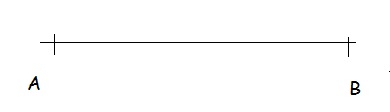 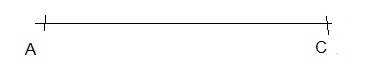 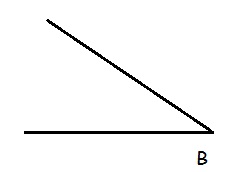 Hulpschets:Constructie:Constructiebeschrijving: